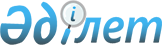 2021-2023 жылдарға арналған Иіркөл ауылдық округінің бюджеті туралыҚызылорда облысы Қармақшы аудандық мәслихатының 2020 жылғы 28 желтоқсандағы № 419 шешімі. Қызылорда облысының Әділет департаментінде 2020 жылғы 29 желтоқсанда № 7985 болып тіркелді.
      "Қазақстан Республикасының Бюджет кодексі" Қазақстан Республикасының 2008 жылғы 4 желтоқсандағы Кодексінің 75-бабының 2-тармағына, "Қазақстан Республикасындағы жергілікті мемлекеттік басқару және өзін-өзі басқару туралы" Қазақстан Республикасының 2001 жылғы 23 қаңтардағы Заңының 6-бабының 2-7-тармағына сәйкес Қармақшы аудандық мәслихаты ШЕШІМ ҚАБЫЛДАДЫ:
      1. 2021-2023 жылдарға арналған Иіркөл ауылдық округінің бюджеті 1, 2 және 3-қосымшаларға сәйкес, оның ішінде 2021 жылға мынадай көлемдерде бекітілсін:
      1) кірістер – 37 234,7 мың теңге, оның ішінде:
      салықтық түсімдер – 1 224,7 мың теңге;
      салықтық емес түсімдер – 0;
      негізгі капиталды сатудан түсетін түсімдер – 0;
      трансферттер түсімдері – 36 010 мың теңге;
      2) шығындар – 37 608,1 мың теңге;
      3) таза бюджеттік кредиттеу – 0;
      бюджеттік кредиттер - 0;
      бюджеттік кредиттерді өтеу - 0;
      4) қаржы активтерімен операциялар бойынша сальдо – 0;
      қаржы активтерін сатып алу - 0;
      мемлекеттің қаржы активтерін сатудан түсетін түсімдер - 0;
      5) бюджет тапшылығы (профициті) – -373,4 мың теңге;
      6) бюджет тапшылығын қаржыландыру (профицитін пайдалану) – 373,4 мың теңге;
      қарыздар түсімі - 0;
      қарыздарды өтеу - 0;
      бюджет қаражаттарының пайдаланылатын қалдықтары – 373,4 мың теңге
      Ескерту. 1-тармақ жаңа редакцияда - Қызылорда облысы Қармақшы аудандық мәслихатының 10.08.2021 № 76; өзгеріс енгізілді - Қызылорда облысы Қармақшы аудандық мәслихатының 26.11.2021 № 104 (01.01.2021 бастап қолданысқа енгізіледі) шешімдерімен.


      2. 2021 жылға аудандық бюджеттен Иіркөл ауылдық округінің бюджетіне берілетін бюджеттік субвенция көлемі 30 279 мың теңге мөлшерінде белгіленгені ескерілсін.
      3. Жергілікті бюджеттерді атқару процесінде секвестрлеуге жатпайтын, 2021 жылға арналған бюджеттік бағдарламаның тізбесі 4-қосымшаға сәйкес бекітілсін.
      4. 2021 жылға арналған Иіркөл ауылдық округінің бюджетінде республикалық бюджет есебінен қаралған нысаналы трансферттер 5-қосымшасына сәйкес бекітілсін.
      5. 2021 жылға арналған Иіркөл ауылдық округінің бюджетінде аудандық бюджет есебінен қаралған нысаналы трансферттер 6-қосымшасына сәйкес бекітілсін.
      6. Осы шешім 2021 жылғы 1 қаңтардан бастап қолданысқа енгізіледі және ресми жариялауға жатады. Иіркөл ауылдық округінің 2021 жылға арналған бюджеті
      Ескерту. 1-қосымша жаңа редакцияда - Қызылорда облысы Қармақшы аудандық мәслихатының 26.11.2021 № 104 шешімімен (01.01.2021 бастап қолданысқа енгізіледі). 2022 жылға арналған Иіркөл ауылдық округінің бюджеті 2023 жылға арналған Иіркөл ауылдық округінің бюджеті Жергілікті бюджеттерді атқару процесінде секвестрлеуге жатпайтын, 2021 жылға арналған бюджеттік бағдарламаның тізбесі 2021 жылға арналған Иіркөл ауылдық округінің бюджетінде республикалық бюджет есебінен қаралған нысаналы трансферттер
      Ескерту. 5-қосымша жаңа редакцияда - Қызылорда облысы Қармақшы аудандық мәслихатының 26.11.2021 № 104 шешімімен (01.01.2021 бастап қолданысқа енгізіледі). 2021 жылға арналған Иіркөл ауылдық округінің бюджетінде аудандық бюджет есебінен қаралған нысаналы трансферттер
      Ескерту. 6-қосымша жаңа редакцияда - Қызылорда облысы Қармақшы аудандық мәслихатының 26.11.2021 № 104 шешімімен (01.01.2021 бастап қолданысқа енгізіледі). 2021 жылға арналған Иіркөл ауылдық округінің бюджетінде облыстық бюджет есебінен қаралған нысаналы трансферттер
      Ескерту. Шешім 7-қосымшамен толықтырылды - Қызылорда облысы Қармақшы аудандық мәслихатының 26.11.2021 № 104 шешімімен (01.01.2021 бастап қолданысқа енгізіледі).
					© 2012. Қазақстан Республикасы Әділет министрлігінің «Қазақстан Республикасының Заңнама және құқықтық ақпарат институты» ШЖҚ РМК
				
      Қармақшы аудандық мәслихатысессиясының төрағасы

Б. Нысанбаев

      Қармақшы аудандықмәслихатының хатшысы

М. Наятұлы
Қармақшы аудандық мәслихатының
2020 жылғы "28" желтоқсандағы
№ 419 шешіміне 1-қосымша
Санаты
Санаты
Санаты
Санаты
Санаты
Сомасы, мың теңге
Сыныбы
Сыныбы
Сыныбы
Сыныбы
Сомасы, мың теңге
Кіші сыныбы
Кіші сыныбы
Кіші сыныбы
Сомасы, мың теңге
Атауы
Атауы
Сомасы, мың теңге
1. Кірістер
1. Кірістер
37234,7
1
Салықтық түсімдер
Салықтық түсімдер
1224,7
 01
Табыс салығы
Табыс салығы
346,7
2
Жеке табыс салығы
Жеке табыс салығы
346,7
04
Меншiкке салынатын салықтар
Меншiкке салынатын салықтар
878
1
Мүлiкке салынатын салықтар 
Мүлiкке салынатын салықтар 
4
3
Жер салығы 
Жер салығы 
42
4
Көлiк құралдарына салынатын салық 
Көлiк құралдарына салынатын салық 
832
2
Салықтық емес түсiмдер
Салықтық емес түсiмдер
0
3
Негізгі капиталды сатудан түсетін түсімдер
Негізгі капиталды сатудан түсетін түсімдер
0
4
Трансферттердің түсімдері
Трансферттердің түсімдері
36010
02
Мемлекеттiк басқарудың жоғары тұрған органдарынан түсетiн трансферттер
Мемлекеттiк басқарудың жоғары тұрған органдарынан түсетiн трансферттер
36010
3
Аудандардың (облыстық маңызы бар қаланың) бюджетінен трансферттер
Аудандардың (облыстық маңызы бар қаланың) бюджетінен трансферттер
36010
Функционалдық топ
Функционалдық топ
Функционалдық топ
Функционалдық топ
Функционалдық топ
Сомасы, мың теңге
Кіші функция
Кіші функция
Кіші функция
Кіші функция
Сомасы, мың теңге
Бюджеттік бағдарламалардың әкімшісі
Бюджеттік бағдарламалардың әкімшісі
Бюджеттік бағдарламалардың әкімшісі
Сомасы, мың теңге
Бағдарлама
Бағдарлама
Сомасы, мың теңге
Атауы
Сомасы, мың теңге
2. Шығындар
37608,1
01
Жалпы сипаттағы мемлекеттiк қызметтер 
23251,9
1
Мемлекеттiк басқарудың жалпы функцияларын орындайтын өкiлдi, атқарушы және басқа органдар
23251,9
124
Аудандық маңызы бар қала, ауыл, кент, ауылдық округ әкімінің аппараты
23251,9
001
Аудандық маңызы бар қала, ауыл, кент, ауылдық округ әкімінің қызметін қамтамасыз ету жөніндегі қызметтер
23251,9
05
Денсаулық сақтау
31
9
Денсаулық сақтау саласындағы өзге де қызметтер
31
124
Аудандық маңызы бар қала, ауыл, кент, ауылдық округ әкімінің аппараты
31
002
Шұғыл жағдайларда науқасы ауыр адамдарды дәрігерлік көмек көрсететін жақын жердегі денсаулық сақтау ұйымына жеткізуді ұйымдастыру
31
07
Тұрғын үй-коммуналдық шаруашылық
1267
3
Елді-мекендерді көркейту
1267
124
Аудандық маңызы бар қала, ауыл, кент, ауылдық округ әкімінің аппараты
1267
008
Елді мекендердегі көшелерді жарықтандыру
490
011
Елді мекендерді абаттандыру мен көгалдандыру
777
08
Мәдениет, спорт, туризм және ақпараттық кеңістiк
12938
1
Мәдениет саласындағы қызмет
12938
124
Аудандық маңызы бар қала, ауыл, кент, ауылдық округ әкімінің аппараты
12938
006
Жергілікті деңгейде мәдени-демалыс жұмысын қолдау
12938
15
Трансферттер
120,2
1
Трансферттер
120,2
124
Аудандық маңызы бар қала, ауыл, кент, ауылдық округ әкімінің аппараты
120,2
048
Пайдаланылмаған (толық пайдаланылмаған) нысаналы трансферттерді қайтару
120,2
3. Таза бюджеттік кредит беру
0
4. Қаржы активтерімен жасалатын операциялар бойынша сальдо
0
5. Бюджет тапшылығы (профициті)
-373,4
6. Бюджет тапшылығын қаржыландыру (профицитті пайдалану)
373,4
7
Қарыздар түсімдері
0
16
Қарыздарды өтеу
0
8
Бюджет қаражатының пайдаланылатын қалдықтары
373,4
01
Бюджет қаражаты қалдықтары
373,4
1
Бюджет қаражатының бос қалдықтары
373,4Қармақшы аудандық мәслихатының2020 жылғы 28 желтоқсандағы № 419шешіміне 2-қосымша
Санаты
Санаты
Санаты
Санаты
Санаты
Сомасы, мың теңге
Сыныбы
Сыныбы
Сыныбы
Сыныбы
Сомасы, мың теңге
Кіші сыныбы
Кіші сыныбы
Кіші сыныбы
Сомасы, мың теңге
Атауы
Атауы
Сомасы, мың теңге
Кірістер
Кірістер
30998
1
Салықтық түсімдер
Салықтық түсімдер
657
04
Меншiкке салынатын салықтар
Меншiкке салынатын салықтар
657
1
Мүлiкке салынатын салықтар 
Мүлiкке салынатын салықтар 
5
3
Жер салығы 
Жер салығы 
67
4
Көлiк құралдарына салынатын салық 
Көлiк құралдарына салынатын салық 
585
2
Салықтық емес түсiмдер
Салықтық емес түсiмдер
0
3
Негізгі капиталды сатудан түсетін түсімдер
Негізгі капиталды сатудан түсетін түсімдер
0
4
Трансферттердің түсімдері
Трансферттердің түсімдері
30341
02
Мемлекеттiк басқарудың жоғары тұрған органдарынан түсетiн трансферттер
Мемлекеттiк басқарудың жоғары тұрған органдарынан түсетiн трансферттер
30341
3
Аудандардың (облыстық маңызы бар қаланың) бюджетінен трансферттер
Аудандардың (облыстық маңызы бар қаланың) бюджетінен трансферттер
30341
Функционалдық топ
Функционалдық топ
Функционалдық топ
Функционалдық топ
Функционалдық топ
Сомасы, мың теңге
Функционалдық кіші топ
Функционалдық кіші топ
Функционалдық кіші топ
Функционалдық кіші топ
Сомасы, мың теңге
Бюджеттік бағдарламалардың әкімшісі
Бюджеттік бағдарламалардың әкімшісі
Бюджеттік бағдарламалардың әкімшісі
Сомасы, мың теңге
Бағдарлама
Бағдарлама
Сомасы, мың теңге
Атауы
Сомасы, мың теңге
2. Шығындар
30998
01
Жалпы сипаттағы мемлекеттiк қызметтер 
19088
1
Мемлекеттiк басқарудың жалпы функцияларын орындайтын өкiлдi, атқарушы және басқа органдар
19088
124
Аудандық маңызы бар қала, ауыл, кент, ауылдық округ әкімінің аппараты
19088
001
Аудандық маңызы бар қала, ауыл, кент, ауылдық округ әкімінің қызметін қамтамасыз ету жөніндегі қызметтер
19088
05
Денсаулық сақтау
31
9
Денсаулық сақтау саласындағы өзге де қызметтер
31
124
Аудандық маңызы бар қала, ауыл, кент, ауылдық округ әкімінің аппараты
31
002
Шұғыл жағдайларда науқасы ауыр адамдарды дәрігерлік көмек көрсететін жақын жердегі денсаулық сақтау ұйымына жеткізуді ұйымдастыру
31
07
Тұрғын үй-коммуналдық шаруашылық
996
3
Елді-мекендерді көркейту
996
124
Аудандық маңызы бар қала, ауыл, кент, ауылдық округ әкімінің аппараты
996
008
Елді мекендердегі көшелерді жарықтандыру
510
011
Елді мекендерді абаттандыру мен көгалдандыру
486
08
Мәдениет, спорт, туризм және ақпараттық кеңістiк
10883
1
Мәдениет саласындағы қызмет
10883
124
Аудандық маңызы бар қала, ауыл, кент, ауылдық округ әкімінің аппараты
10883
006
Жергілікті деңгейде мәдени-демалыс жұмысын қолдау
10883
3. Таза бюджеттік кредит беру
0
4. Қаржы активтерімен жасалатын операциялар бойынша сальдо
0
5. Бюджет тапшылығы (профициті)
0
6. Бюджет тапшылығын қаржыландыру (профицитті пайдалану)
0Қармақшы аудандық мәслихатының2020 жылғы 28 желтоқсандағы № 419шешіміне 3-қосымша
Санаты
Санаты
Санаты
Санаты
Санаты
Сомасы, мың теңге
Сыныбы
Сыныбы
Сыныбы
Сыныбы
Сомасы, мың теңге
Кіші сыныбы
Кіші сыныбы
Кіші сыныбы
Сомасы, мың теңге
Атауы
Атауы
Сомасы, мың теңге
Кірістер
Кірістер
31251
1
Салықтық түсімдер
Салықтық түсімдер
777
01
Табыс салығы
Табыс салығы
100
2
Жеке табыс салығы
Жеке табыс салығы
100
04
Меншiкке салынатын салықтар
Меншiкке салынатын салықтар
677
1
Мүлiкке салынатын салықтар 
Мүлiкке салынатын салықтар 
5
3
Жер салығы 
Жер салығы 
70
4
Көлiк құралдарына салынатын салық 
Көлiк құралдарына салынатын салық 
602
2
Салықтық емес түсiмдер
Салықтық емес түсiмдер
0
3
Негізгі капиталды сатудан түсетін түсімдер
Негізгі капиталды сатудан түсетін түсімдер
0
4
Трансферттердің түсімдері
Трансферттердің түсімдері
30474
02
Мемлекеттiк басқарудың жоғары тұрған органдарынан түсетiн трансферттер
Мемлекеттiк басқарудың жоғары тұрған органдарынан түсетiн трансферттер
30474
3
Аудандардың (облыстық маңызы бар қаланың) бюджетінен трансферттер
Аудандардың (облыстық маңызы бар қаланың) бюджетінен трансферттер
30474
Функционалдық топ
Функционалдық топ
Функционалдық топ
Функционалдық топ
Функционалдық топ
Сомасы, мың теңге
Функционалдық кіші топ
Функционалдық кіші топ
Функционалдық кіші топ
Функционалдық кіші топ
Сомасы, мың теңге
Бюджеттік бағдарламалардың әкімшісі
Бюджеттік бағдарламалардың әкімшісі
Бюджеттік бағдарламалардың әкімшісі
Сомасы, мың теңге
Бағдарлама
Бағдарлама
Сомасы, мың теңге
Атауы
Сомасы, мың теңге
2. Шығындар
31251
01
Жалпы сипаттағы мемлекеттiк қызметтер 
19235
1
Мемлекеттiк басқарудың жалпы функцияларын орындайтын өкiлдi, атқарушы және басқа органдар
19235
124
Аудандық маңызы бар қала, ауыл, кент, ауылдық округ әкімінің аппараты
19235
001
Аудандық маңызы бар қала, ауыл, кент, ауылдық округ әкімінің қызметін қамтамасыз ету жөніндегі қызметтер
19235
05
Денсаулық сақтау
31
9
Денсаулық сақтау саласындағы өзге де қызметтер
31
124
Аудандық маңызы бар қала, ауыл, кент, ауылдық округ әкімінің аппараты
31
002
Шұғыл жағдайларда науқасы ауыр адамдарды дәрігерлік көмек көрсететін жақын жердегі денсаулық сақтау ұйымына жеткізуді ұйымдастыру
31
07
Тұрғын үй-коммуналдық шаруашылық
1041
3
Елді-мекендерді көркейту
1041
124
Аудандық маңызы бар қала, ауыл, кент, ауылдық округ әкімінің аппараты
1041
008
Елді мекендердегі көшелерді жарықтандыру
536
011
Елді мекендерді абаттандыру мен көгалдандыру
505
08
Мәдениет, спорт, туризм және ақпараттық кеңістiк
10944
1
Мәдениет саласындағы қызмет
10944
124
Аудандық маңызы бар қала, ауыл, кент, ауылдық округ әкімінің аппараты
10944
006
Жергілікті деңгейде мәдени-демалыс жұмысын қолдау
10944
3. Таза бюджеттік кредит беру
0
4. Қаржы активтерімен жасалатын операциялар бойынша сальдо
0
5. Бюджет тапшылығы (профициті)
0
6. Бюджет тапшылығын қаржыландыру (профицитті пайдалану)
0Қармақшы аудандық мәслихатының
2020 жылғы 28 желтоқсандағы
№ 419 шешіміне 4-қосымша
Атауы 
Денсаулық сақтау
Шұғыл жағдайларда сырқаты ауыр адамдарды дәрігерлік көмек көрсететін ең жақын денсаулық сақтау ұйымына жеткізуді ұйымдастыруҚармақшы аудандық мәслихатының
2020 жылғы "28" желтоқсандағы
№ 419 шешіміне 5-қосымша
№
Атауы
Сомасы, мың теңге
Ағымдағы нысаналы трансферттер:
1 584,0
1
Мемлекеттік мәдениет ұйымдарының және архив мекемелерінің басқарушы және негізгі персоналына мәдениет ұйымдарындағы және архив мекемелеріндегі ерекше еңбек жағдайлары үшін лауазымдық айлықақысына қосымша ақылар белгілеуге
1 584,0Қармақшы аудандық мәслихатының
2020 жылғы "28" желтоқсандағы
№ 419 шешіміне 6-қосымша
№
Атауы
Сомасы, мың теңге
Ағымдағы нысаналы трансферттер:
1 936,0
1
Қармақшы ауданы Иіркөл ауылдық округінде балалар және спорт алаңын салу жұмыстарына мемлекеттік сараптама әзірлеуге
310,0
2
жалақы төлеудің жаңа жүйесі бойынша мемлекеттік қызметшілердің еңбек ақысын ұлғайтуға
1 626,0Қармақшы аудандық мәслихатының
2020 жылғы "28" желтоқсандағы
№ 419 шешіміне 7-қосымша
№
Атауы
Сомасы, мың теңге
Ағымдағы нысаналы трансферттер:
2 211,0
1
жалақы төлеудің жаңа жүйесі бойынша мемлекеттік қызметшілердің еңбек ақысын ұлғайтуға
2 211,0